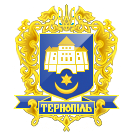 Тернопільська міська радаПОСТІЙНА КОМІСІЯз питань місцевого самоврядування, законності, правопорядку, регламенту та депутатської діяльностіПротокол засідання комісії № 11Від 27.12.2019 р.Всього членів комісії:	 (3) Климчук О.А., Бич П.Д., Козбур М.Р.Присутні члени комісії: 	 (3) Климчук О.А., Бич П.Д., Козбур М.Р.Відсутні члени комісії	 (0) Кворум є. Засідання комісії правочинне. Головуючий – голова комісії Климчук О.А.Запрошені:	Вишньовська К.С.  – головний спеціаліст організаційного відділу ради управління організаційно – виконавчої роботи.Головуючий – голова комісії Климчук О.А.СЛУХАЛИ:	Про затвердження порядку денного засідання комісії.ВИСТУПИВ:		Климчук О.А., який запропонував сформувати порядок денний засідання питанням щодо розгляду подання прокуратури № 12864 від 11.10.2019.Результати голосування за затвердження порядку денного: За-3, Проти-0, Утримались-0. Рішення прийнято.ВИРІШИЛИ:	Затвердити порядок денний засідання комісії.Порядок денний засідання:Перше питання порядку денного.СЛУХАЛИ: 	Про розгляд подання прокуратури № 12864 від 11.10.2019.ІНФОРМУВАВ: 	Климчук О.А.ВИРІШИЛИ:	 	Доручити відділу взаємодії з правоохоронними органами, запобігання корупції та мобілізаційної роботи підготувати лист керівнику Тернопільської місцевої прокуратури, в якому зазначити, що депутатам Тернопільської міської наголошено ради про їх обов’язок, як обраних представників територіальної громади, неухильно дотримуватись у своїй діяльності вимог Закону України «Про запобігання корупції» та інших норм чинного законодавства України.Результати голосування за проект рішення: За-3, Проти-0, Утримались-0. Рішення прийнято.		Голова комісії				О.А. Климчук 		Секретар комісії				П.Д. БичПро розгляд подання прокуратури №12864 від 11.10.2019